§551.  Writs or precepts sold only to attorneys; indorsementClerks of judicial courts, judges and registers of the probate courts, judges and clerks of the District Court shall not sell or deliver any blank writs or precepts bearing the seal of said courts and the signature of said judges and registers to any person, except one who has been admitted as an attorney in accordance with the laws of this State. Said judges and registers of said probate courts shall not receive any paper, petition or other instrument pertaining to the practice of law before said probate courts unless it bears the indorsement of an attorney or counselor at law duly authorized to practice before said courts. The above provisions shall not apply to a party in interest in the subject matter in said courts.  [PL 1979, c. 663, §77 (AMD).]SECTION HISTORYPL 1979, c. 663, §77 (AMD). The State of Maine claims a copyright in its codified statutes. If you intend to republish this material, we require that you include the following disclaimer in your publication:All copyrights and other rights to statutory text are reserved by the State of Maine. The text included in this publication reflects changes made through the First Regular and First Special Session of the 131st Maine Legislature and is current through November 1. 2023
                    . The text is subject to change without notice. It is a version that has not been officially certified by the Secretary of State. Refer to the Maine Revised Statutes Annotated and supplements for certified text.
                The Office of the Revisor of Statutes also requests that you send us one copy of any statutory publication you may produce. Our goal is not to restrict publishing activity, but to keep track of who is publishing what, to identify any needless duplication and to preserve the State's copyright rights.PLEASE NOTE: The Revisor's Office cannot perform research for or provide legal advice or interpretation of Maine law to the public. If you need legal assistance, please contact a qualified attorney.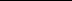 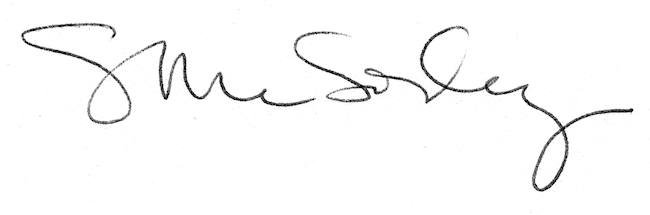 